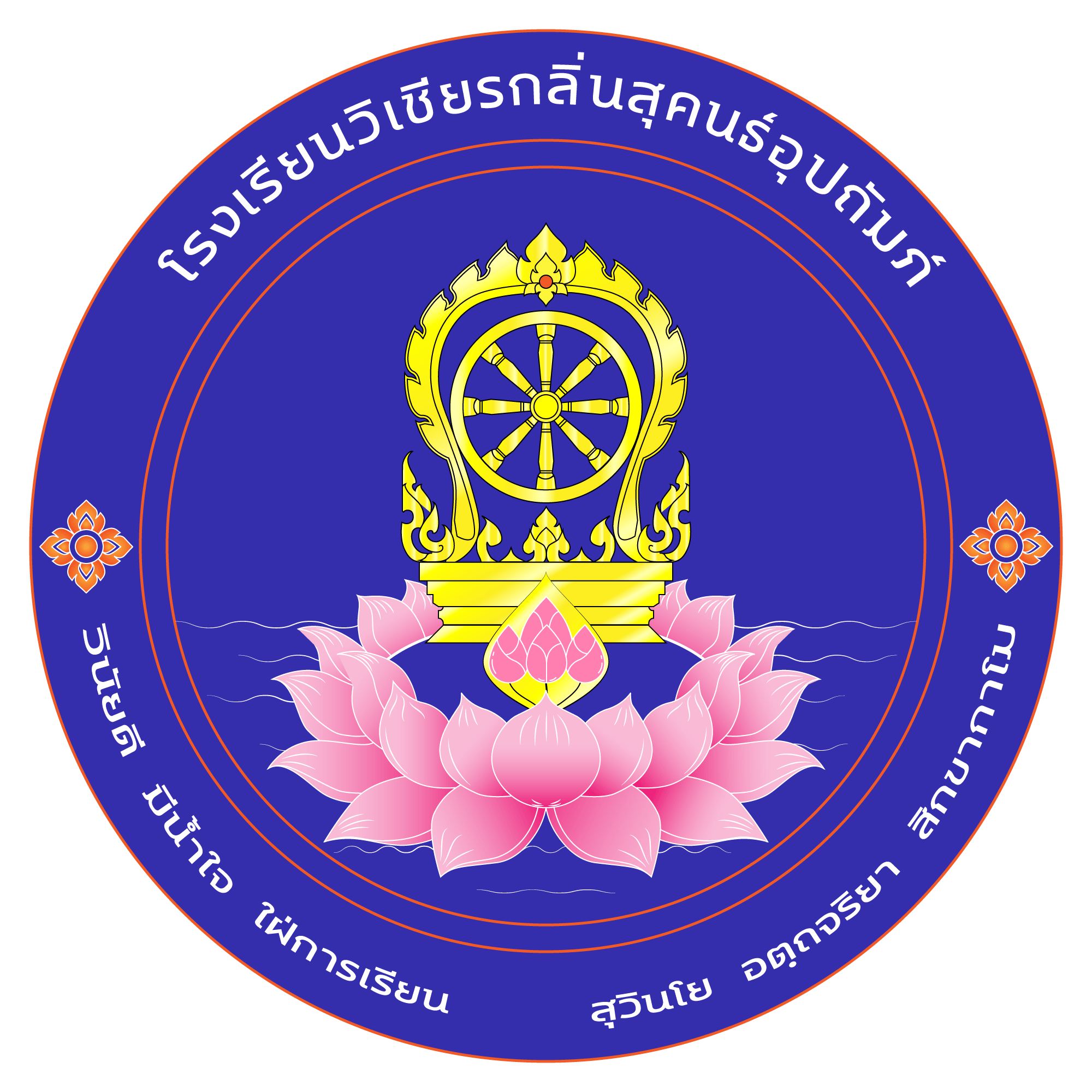 แผนการจัดการเรียนรู้รายวิชา.........................................................				รหัสวิชา...................................ชั้นมัธยมศึกษาปีที่........................						จำนวน..........ชั่วโมง/ภาคเรียนจำนวน..................หน่วยกิต						ภาคเรียนที่..............................กำหนดการใช้แผนการจัดการเรียนรู้สัปดาห์ที่..............................ผู้จัดทำแผนการสอน/ผู้ใช้แผนการจัดการเรียนรู้............................................................................
คำอธิบายรายวิชา พื้นฐาน/เพิ่มเติมกลุ่มสาระการเรียนรู้.................................................................วิชา.....................................          	รหัสวิชา .....................................	    จำนวน...........คาบ/สัปดาห์ระดับชั้น มัธยมศึกษาปีที่..........................					     จำนวน...........หน่วยกิตจำนวนเวลาเรียนทั้งสิ้น...................คาบ/ชั่วโมง : ภาคเรียน	.........(ด้านความรู้ K ระบุเนื้อหาที่สอนในรายวิชานั้น)..................................................................................................................................................................................................................................................................(ด้านกระบวนการ P ระบุกระบวนการที่จะเกิดกับตัวผู้เรียน).............................................................................................................................................................................................................................................(ด้านจิตพิสัย A ).........................................................................................................................................................................................................................................................................................................รหัสตัวชี้วัด/ผลการเรียนรู้	(กลุ่มสาระ มาตรฐานที่ ม.ชั้นที่สอน/ข้อตัวชี้วัดที่ใช้ในรายวิชา)รวมทั้งหมด...................ตัวชี้วัด/ผลการเรียนรู้โครงสร้างรายวิชา .......................ชื่อวิชา...........................รหัสวิชา.................................					กลุ่มสาระการเรียนรู้............................ชั้นมัธยมศึกษาปีที่..............		เวลา......................ชั่วโมง	     คะแนนเต็ม 100 คะแนน**** ช่องรวมชั่วโมงจะต้องเท่ากับจำนวนชั่วโมงหน่วยกิตที่กำหนด เช่น 1 หน่วย = 40 ชั่วโมง**** ช่องรวมคะแนนจะต้องรวมได้ 100 โดย ต้อง รวมสอบระหว่างภาคเรียน และปลายภาคเรียน ด้วยโครงสร้างแผนการสอน.......................... ชื่อวิชา...........................รหัสวิชา.................................					กลุ่มสาระการเรียนรู้............................ชั้นมัธยมศึกษาปีที่..............		เวลา......................ชั่วโมง	     คะแนนเต็ม 100 คะแนนแผนการจัดการเรียนรู้ที่...........รหัส.......................			วิชา...............................		กลุ่มสาระการเรียนรู้...............หน่วยการเรียนรู้ที่...............		เรื่อง..............................		จำนวน.............ชั่วโมงชั้น.....................................		ภาคเรียนที่..........		ปีการศึกษา..................ชื่อผู้สอน..................................................1. มาตรฐานการเรียนรู้	มาตรฐาน.............................................................................................................................................................................................................................................................................................................................2. ตัวชี้วัด/ผลการเรียน ..........................................................................................................................................................................................................................................................................................................................................................3. สาระสำคัญ..........................................................................................................................................................................................................................................................................................................................................................4. จุดประสงค์การเรียนรู้	4.1 ความรู้ (Knowledge : K)		1)……………………………………………………………………………………………………………………………….		2)……………………………………………………………………………………………………………………………….	4.2 ทักษะ/กระบวนการ (Process : P)		1)……………………………………………………………………………………………………………………………….		2)……………………………………………………………………………………………………………………………….	4.3 คุณลักษณะอันพึงประสงค์ (Attitude : A)		1)……………………………………………………………………………………………………………………………….		2)……………………………………………………………………………………………………………………………….5. สาระการเรียนรู้..........................................................................................................................................................................................................................................................................................................................................................6. กิจกรรมการเรียนรู้ชั่วโมงเรียนที่ 1	ขั้นนำ..........................................................................................................................................................................................................................................................................................................................................................ขั้นสอน..........................................................................................................................................................................................................................................................................................................................................................	ขั้นสรุป..........................................................................................................................................................................................................................................................................................................................................................ชั่วโมงเรียนที่ 2	ขั้นนำ..........................................................................................................................................................................................................................................................................................................................................................ขั้นสอน..........................................................................................................................................................................................................................................................................................................................................................	ขั้นสรุป..........................................................................................................................................................................................................................................................................................................................................................ชั่วโมงเรียนที่ 3	ขั้นนำ..........................................................................................................................................................................................................................................................................................................................................................ขั้นสอน..........................................................................................................................................................................................................................................................................................................................................................	ขั้นสรุป..........................................................................................................................................................................................................................................................................................................................................................7. ชิ้นงาน/ภาระงาน..........................................................................................................................................................................................................................................................................................................................................................8. สื่อ/อุปกรณ์/แหล่งเรียนรู้	8.1 สื่อการเรียนรู้		1)……………………………………………………………………………………………………………………………….		2)……………………………………………………………………………………………………………………………….	8.2 แหล่งเรียนรู้		1)……………………………………………………………………………………………………………………………….		2)……………………………………………………………………………………………………………………………….9. การวัดและการประเมินผล10. บันทึกหลังการสอน10.1 ผลการจัดการเรียนรู้..........................................................................................................................................................................................................................................................................................................................................................10.2 ปัญหา/อุปสรรค..........................................................................................................................................................................................................................................................................................................................................................	10.3 แนวทางแก้ไข/ข้อเสนอแนะ..........................................................................................................................................................................................................................................................................................................................................................						ลงชื่อ...................................................................(ผู้สอน)						      (.................................................................)						        ตำแหน่ง...................................................								............/................../...........ความเห็นของหัวหน้าสถานศึกษา/ผู้ที่ได้รับมอบหมายความเห็นความเห็น........................................................................................................................................................................................................................................................................................................................................              ลงชื่อ...........................................................                 (.........................................................)                                 ครูผู้สอน      อนุมัติ                      ไม่อนุมัติ      ....................................................................................................................................................................           ลงชื่อ...........................................................                 (.........................................................)หัวหน้ากลุ่มสาระการเรียนรู้........................................................................................................................         อนุมัติ                      ไม่อนุมัติ      ....................................................................................................................................................................           ลงชื่อ...........................................................                 (นายนพรัตน์ ศรศิลป์)  รองผู้อำนวยการโรงเรียนวิเชียรกลิ่นสุคนธ์อุปถัมภ์         อนุมัติ                      ไม่อนุมัติ      ....................................................................................................................................................................           ลงชื่อ...........................................................                     (นายวรรณสูตร พันธุมะเกียรติ)       ผู้อำนวยการโรงเรียนวิเชียรกลิ่นสุคนธ์อุปถัมภ์หน่วยที่ชื่อหน่วยมาตรฐานการเรียนรู้ตัวชี้วัด/ผลการเรียนรู้สาระการเรียนรู้เวลา(ชั่วโมง)น้ำหนักคะแนน1234สอบวัดผลกลางภาคเรียนสอบวัดผลกลางภาคเรียนสอบวัดผลกลางภาคเรียนสอบวัดผลกลางภาคเรียน20สอบวัดผลปลายภาคเรียนสอบวัดผลปลายภาคเรียนสอบวัดผลปลายภาคเรียนสอบวัดผลปลายภาคเรียน20รวมรวมรวมรวม100หน่วยที่แผนการสอนมาตรฐานการเรียนรู้ตัวชี้วัดสาระการเรียนรู้ภาระงาน/ชิ้นงานเวลา(ชั่วโมง)สอบวัดผลกลางภาคสอบวัดผลกลางภาคสอบวัดผลกลางภาคสอบวัดผลกลางภาคสอบวัดผลกลางภาคสอบวัดผลปลายภาคสอบวัดผลปลายภาคสอบวัดผลปลายภาคสอบวัดผลปลายภาคสอบวัดผลปลายภาครวมรวมรวมรวมรวมวิธีวัดเครื่องมือเกณฑ์1. ด้านความรู้....................................................................................................แบบทดสอบแบบประเมินภาระกิจกรรมตรวจสอบผลการเรียนรู้หรือใบงานต้องมีผลการประเมินไม่ต่ำกว่าร้อยละ............2. ด้านทักษะ....................................................................................................เช่น แบบประเมินการนำเสนอผลงาน หรือแบบประเมินทักษะปฏิบัติ/สมรรถนะสำคัญ/ทักษะในศตวรรษที่ 21ต้องมีผลการประเมินไม่ต่ำกว่าร้อยละ............3. ด้านทักษะ....................................................................................................1. แบบประเมินคุณลักษณะอันพึงประสงค์ (ไม่รวมกับผลสัมฤทธิ์ ใช้ตัดสินว่า ผ่าน/ไม่ผ่าน)2. แบบสังเกตพฤติกรรมการเรียนรู้1. ต้องมีผลการประเมินไม่ต่ำกว่าระดับ2. (ตามเกณฑ์ กำหนดเป็น 1 หรือ 2 หรือ 3)3. กำหนดเกณฑ์ตามความเหมาะสม1. ระดับคุณภาพคุณภาพแผนการจัดการเรียนรู้         ดีมาก         ดี         พอใช้         ควรปรับปรุง2. การจัดกิจกรรมการเรียนรู้ที่เน้นผู้เรียนเป็นสำคัญ         เหมาะสม         ควรปรับปรุงพัฒนาต่อไป3. การนำแผนการจัดการเรียนรู้ไปใช้         นำไปใช้ได้จริง         ควรปรับปรุงก่อนนำไปใช้4. ข้อเสนอแนะ.................................................................................................................................................................... .................................................................................. .................................................................................. .................................................................................................................................................................... ..................................................................................       ลงชื่อ.............................................................                     (นายนพรัตน์ ศรศิลป์)   รองผู้อำนวยการโรงเรียนวิเชียรกลิ่นสุคนธ์อุปถัมภ์1. ระดับคุณภาพคุณภาพแผนการจัดการเรียนรู้         ดีมาก         ดี         พอใช้         ควรปรับปรุง2. การจัดกิจกรรมการเรียนรู้ที่เน้นผู้เรียนเป็นสำคัญ         เหมาะสม         ควรปรับปรุงพัฒนาต่อไป3. การนำแผนการจัดการเรียนรู้ไปใช้         นำไปใช้ได้จริง         ควรปรับปรุงก่อนนำไปใช้4. ข้อเสนอแนะ.................................................................................................................................................................... .................................................................................. .................................................................................. .................................................................................................................................................................... ..................................................................................       ลงชื่อ.............................................................                 (นายวรรณสูตร พันธุมะเกียรติ)     ผู้อำนวยการโรงเรียนวิเชียรกลิ่นสุคนธ์อุปถัมภ์